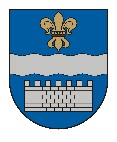 DAUGAVPILS PILSĒTAS PAŠVALDĪBAReģ. Nr. 90000077325, K. Valdemāra iela 1, Daugavpils, LV-5401, tālr. 65404344, 65404365, fakss 65421941e-pasts: info@daugavpils.lv   www.daugavpils.lv        L Ē M U M SDaugavpilī2022.gada 10.februārī                                                                                            Nr.62                                                                                                                                                                                                    (prot. Nr.5, 7.§)                                                                    	                            Par grozījumiem Daugavpils domes 2021.gada 29.jūlija lēmumā Nr.497 “Par Daugavpils pilsētas pašvaldības pastāvīgo komisiju ievēlēšanu” Pamatojoties uz likuma “Par pašvaldībām” 21.panta pirmās daļas 24.punktu, 61.pantu, Daugavpils domes 2005.gada 11.augusta saistošo noteikumu Nr.5 “Daugavpils valstspilsētas pašvaldības nolikums” 45.punktu, izskatot deputāta I.Prelatova 2022.gada 21.janvāra iesniegumu, ņemot vērā politiskās partijas “MŪSU PARTIJA” un Daugavpils iedzīvotāju iesniegumus, atklāti balsojot: PAR – 13 (I.Aleksejevs, P.Dzalbe, A.Elksniņš, A.Gržibovskis, L.Jankovska, I.Jukšinska, N.Kožanova, J.Lāčplēsis, I.Prelatovs, V.Sporāne-Hudojana, I.Šķinčs, M.Truskovskis, A.Vasiļjevs),  ATTURAS 2 (M.Lavrenovs, V. Kononovs), PRET – nav,Daugavpils dome nolemj:Izdarīt Daugavpils domes 2021. gada 29. jūlija lēmumā Nr.497 šādus grozījumus:Aizstāt lēmuma 6.punktā vārdus “Igors Prelatovs” ar vārdiem “Edvards Sargsjans”.Aizstāt lēmuma 7.punktā vārdus “Igors Prelatovs” ar vārdiem “Dzintars Kalvāns”.Domes priekšsēdētājs		(personiskais paraksts)                                              A. Elksniņš 